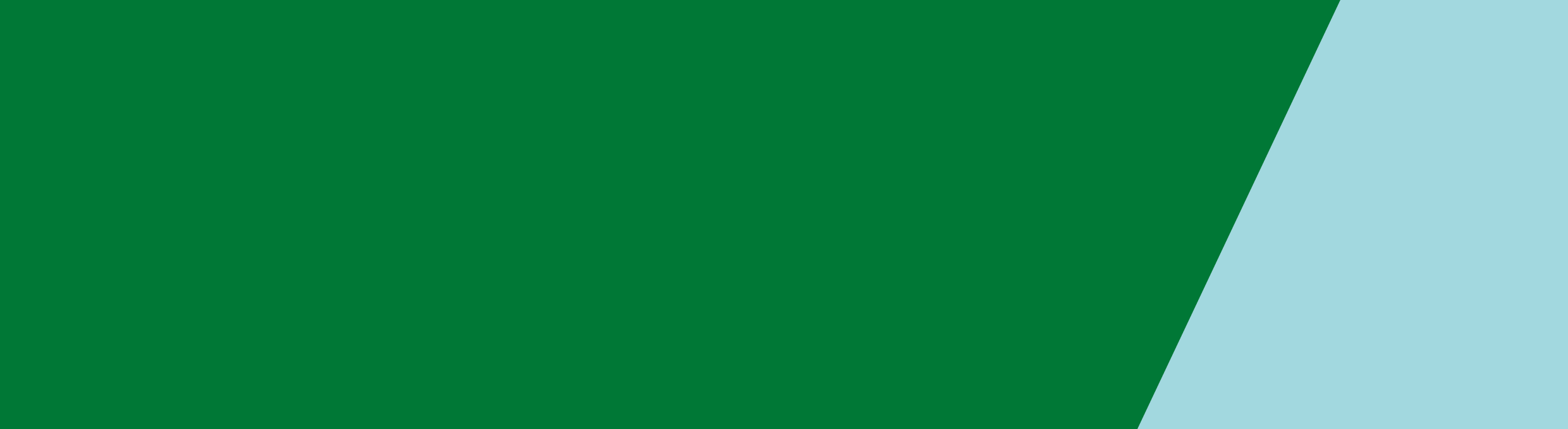 PEST CONTROL TRADER AND OPERATOR DETAILSPEST CONTROL TRADER AND OPERATOR DETAILSPEST CONTROL TRADER AND OPERATOR DETAILSTECHNICIAN NAMELICENCE NUMBERSUPERVISOR NAME (IF APPLICABLE)LICENCE NUMBERTRADING NAMETELEPHONEADDRESSADDRESSADDRESSSIGNATUREDATEJOB DETAILSJOB DETAILSJOB DETAILSJOB DETAILSJOB DETAILSDATESTART TIMEFINISH TIMECLIENT NAMECLIENT NAMECLIENT NAMETELEPHONEADDRESSADDRESSADDRESSADDRESSADDRESSTREATED LOCATION ADDRESS (IF APPLICABLE)TREATED LOCATION ADDRESS (IF APPLICABLE)TREATED LOCATION ADDRESS (IF APPLICABLE)TREATED LOCATION ADDRESS (IF APPLICABLE)TREATED LOCATION ADDRESS (IF APPLICABLE)PEST(S) TREATEDPEST(S) TREATEDPEST(S) TREATEDPEST(S) TREATEDPEST(S) TREATEDPEST(S) TREATEDPEST(S) TREATED SPIDERS ANTS COCKROACHES MICE RATS TERMITES FLEAS BEES WASPS OTHER (PLEASE SPECIFY)SPECIFIC LOCATION(S) OF APPLICATION ON THE PROPERTYSPECIFIC LOCATION(S) OF APPLICATION ON THE PROPERTYSPECIFIC LOCATION(S) OF APPLICATION ON THE PROPERTYSPECIFIC LOCATION(S) OF APPLICATION ON THE PROPERTYSPECIFIC PRECAUTIONS INCLUDING RE-ENTRY PERIODPESTICIDE DETAILSPESTICIDE DETAILSPESTICIDE DETAILSPRODUCT TRADE NAMEBATCH NUMBERAPPLICATION METHODQUANTITY APPLIEDRATE OF APPLICATIONRATE OF APPLICATIONRATE OF APPLICATIONWEATHER CONDITIONSWEATHER CONDITIONSWEATHER CONDITIONSAMBIENT TEMPERATURE (DEGREES)WIND DIRECTIONWIND SPEED